Madrid Protocol Concerning the International Registration of MarksNotification under new Rules 27ter(2)(b) and 40(6) of the Common Regulations:  JapanThe Government of Japan has notified the Director General of the World Intellectual Property Organization (WIPO) in accordance with new Rules 27ter(2)(b) and 40(6) of the Common Regulations under the Madrid Agreement Concerning the International Registration of Marks and the Protocol Relating to that Agreement (the Common Regulations), which will enter into force on February 1, 2019.  In accordance with new Rule 27ter(2)(b) of the Common Regulations, the Government of Japan has declared that its Office will not present to the International Bureau of WIPO requests for the merger of international registrations resulting from division, under paragraph (2)(a) of this new Rule, because the Japanese national law does not provide for the merger of registrations of a mark.  In addition, in accordance with new Rule 40(6) of the Common Regulations, the Government of Japan has notified that new Rule 27bis(1) of the Common Regulations is not compatible with the Japanese national law and shall not apply in respect of Japan.  As a result, the Office of Japan will not present to the International Bureau of WIPO requests for the division of an international registration in respect of Japan under this new Rule.Further details on new Rules 27bis, 27ter and 40(6) of the Common Regulations can be found in Information Notice No 21/2018.December 18, 2018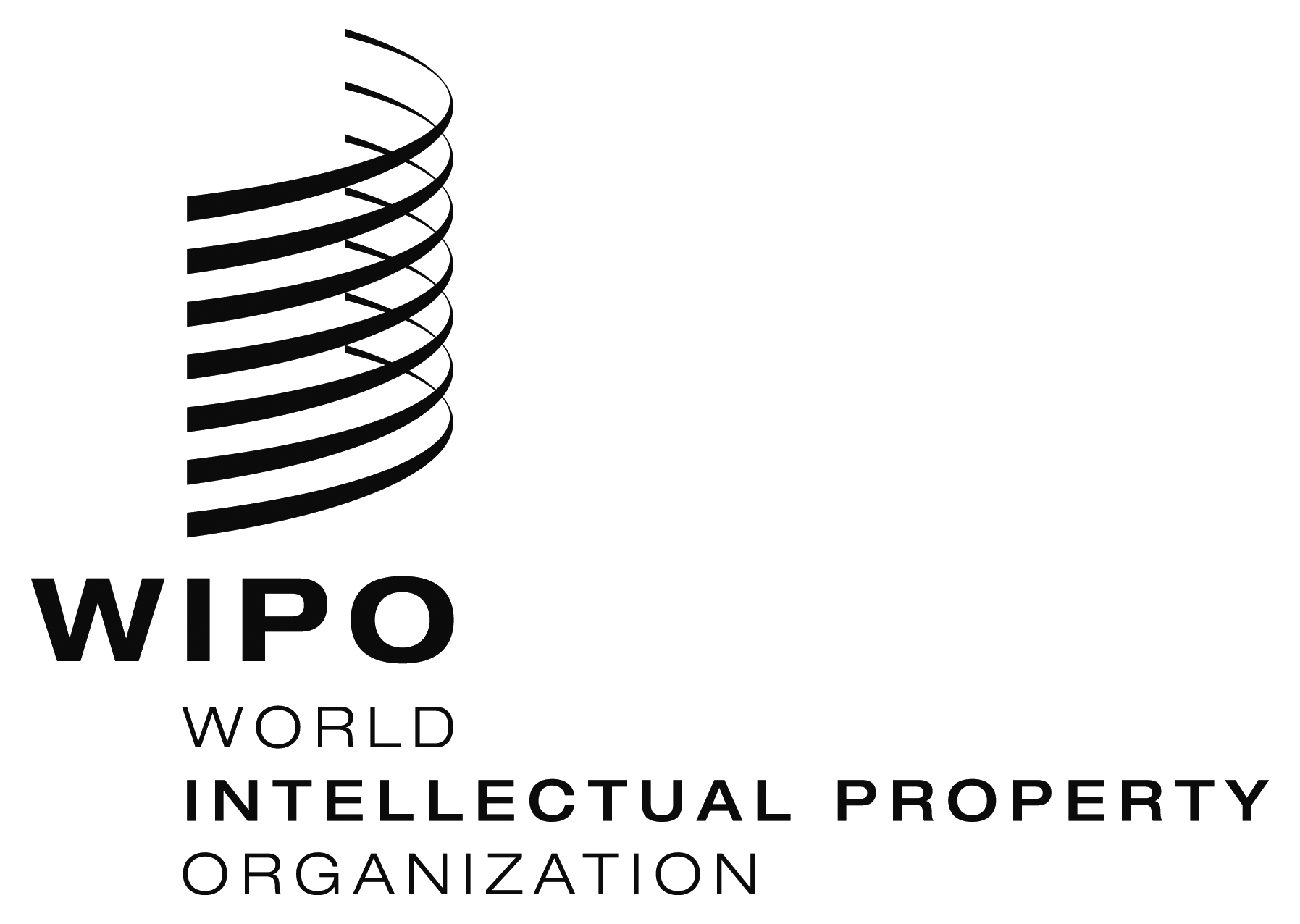 INFORMATION NOTICE NO. 27/2018  INFORMATION NOTICE NO. 27/2018  INFORMATION NOTICE NO. 27/2018  